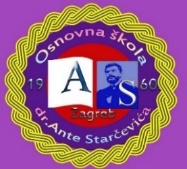 Osnovna škola dr. Ante StarčevićaZagreb, Sv. Leopolda Mandića 55Tel: 2851 - 615, 2852 - 351 Fax: 2950 - 606 E-mail: skola@os-astarcevica-zg.skole.hrKLASA: 007-01/23-01/03URBROJ: 251-135/10-23-1Zagreb, 03.07.2023.               ČLANOVIMA ŠKOLSKOG ODBORA 				                     Obavijest putem e-maila - oglasna pločaTemeljem članka 12. Poslovnika o radu Školskog odbora sazivam redovitu 21. sjednicu Školskog odbora koja će se održati 06.07.2023. godine (četvrtak) u 9,00 sati u školskoj knjižnici.Za sjednicu predlažem sljedeći                                                                 DNEVNI RED:1. Imenovanje zapisničara sjednice2. Verifikacija zapisnika 20. sjednice3. Radni odnosi – kuhar/ica neodređeno puno radno vrijeme4. Pravilnik o radu OŠ dr. Ante Starčevića5. maturalno putovanje učenika budućih 8. razreda – 10.-14.09.2023. u Trogir- Medena6. Rebalans plana za 2023. godinu7. Polugodišnje financijsko izvješće8. Prijenos prava vlasništva sa škole na novu vlasnicu9. Ravnateljev zahtjev za sporazumni raskid radnog odnosa zbog odlaska u mirovinu     sa 31.08.2023. g.10. Izbor vršitelja dužnosti ravnatelja sa 01.09.2023. g.                                                                                                  Predsjednica Školskog odbora:    							      Danijela Domitrović, pedagog škole